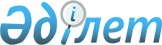 Ш.К.Беркімбаеваны Қазақстан Республикасының Білім және ғылым министрі етіп тағайындау туралыҚазақстан Республикасы Президентінің Жарлығы. 2002 жылғы 30 қаңтар N 792

      Шәмша Көпбайқызы Беркімбаева Қазақстан Республикасының Білім және ғылым министрі болып тағайындалсын.       Қазақстан Республикасының Президенті 
					© 2012. Қазақстан Республикасы Әділет министрлігінің «Қазақстан Республикасының Заңнама және құқықтық ақпарат институты» ШЖҚ РМК
				